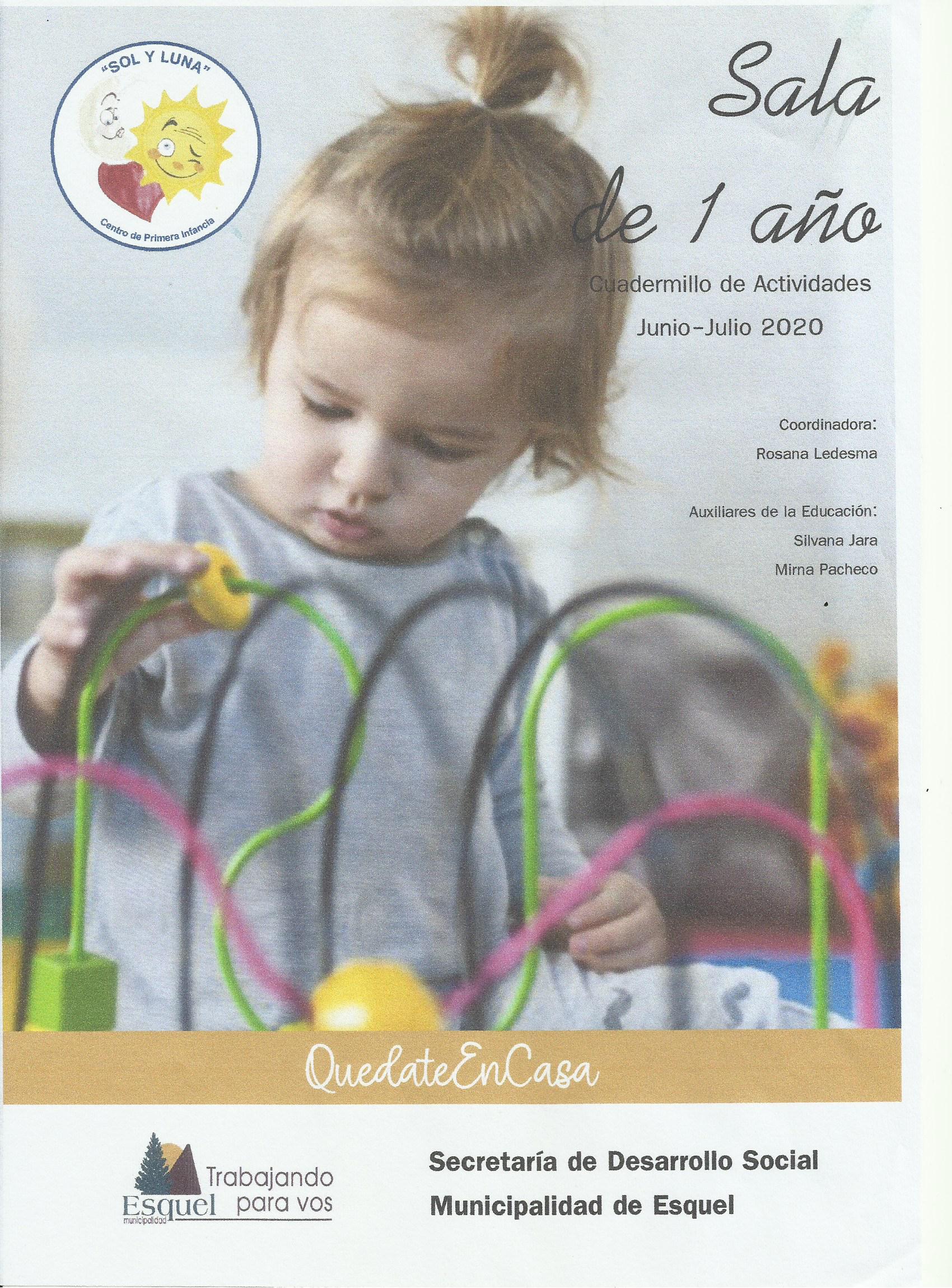 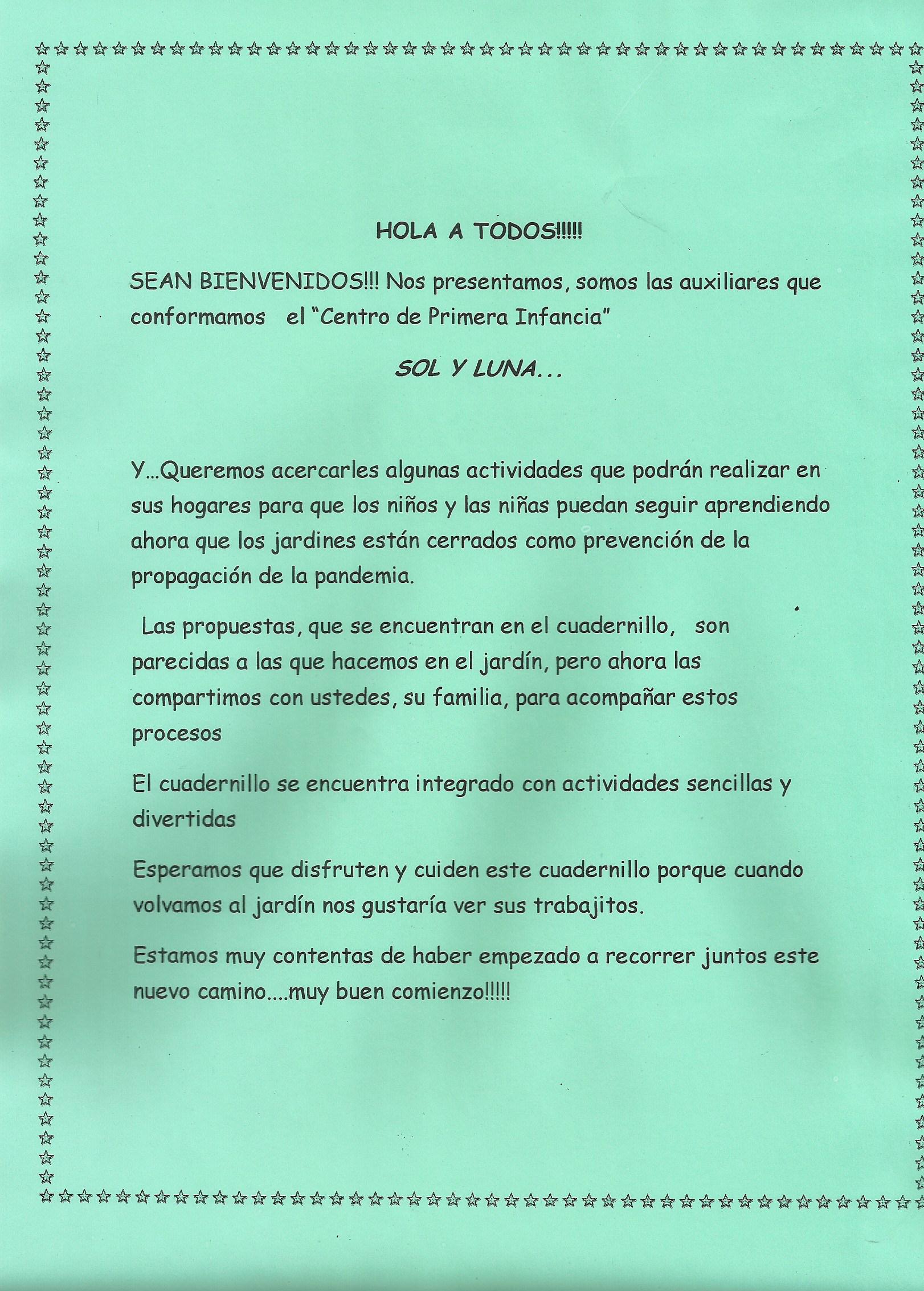 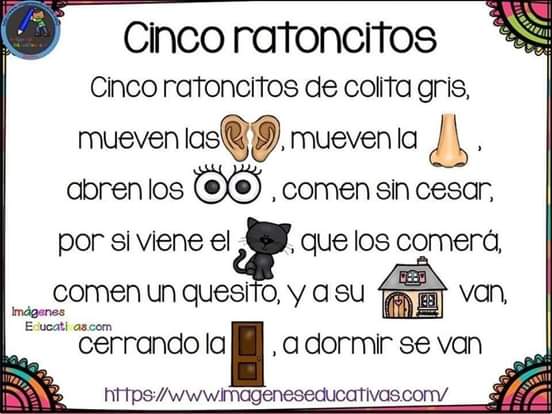 Armemos rompecabezas Primero lo debemos decorar o pintar como más nos guste ...luego lo recortamos y lo armamos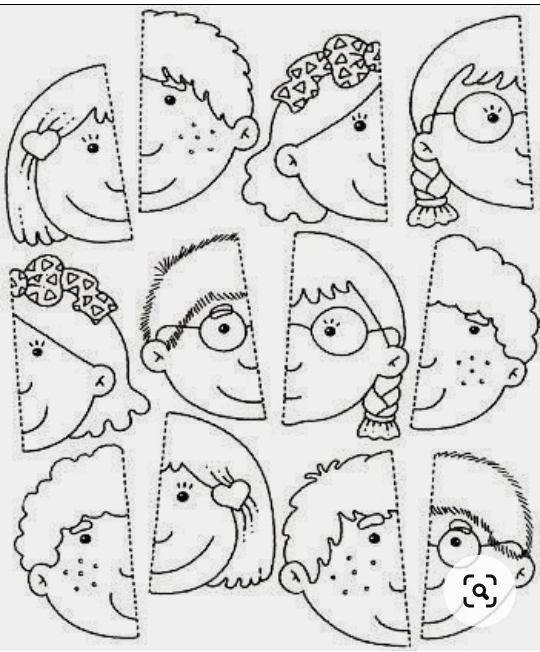 Les proponemos retirar la hoja por las líneas punteadas, pegar el dibujo sobre una cartulina o cartón duro, luego recortar y a jugar…. ¿Lo armamos?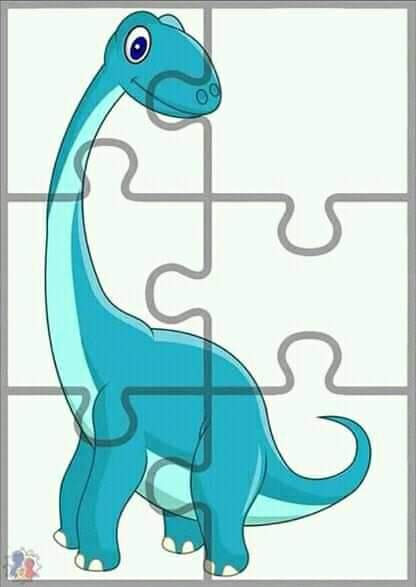 RELLENAMOS EL PEZNecesitamos:papel crepe de colores variosPlasticola Debemos hacer pelotitas chiquitas con el papel crepe, luego le tenemos q dar al niño para q pege las bolitas de crepe en el pez y decorarlo completo con varios colores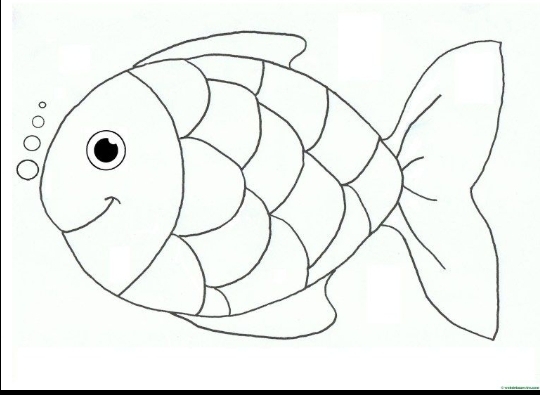 PINTEMOS EL DINOSAURIOMateriales Hisopos (varios)  Témperas  Pintar el dinosaurio con los hisopos (utilizarlo como pincel) darle varios tono de verdes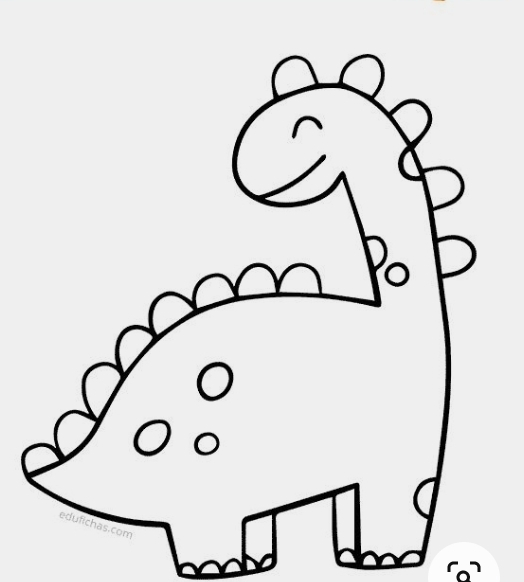 Armemos rompecabezas Primero lo debemos decorar o pintar como más nos guste ...luego lo recortamos y lo armamos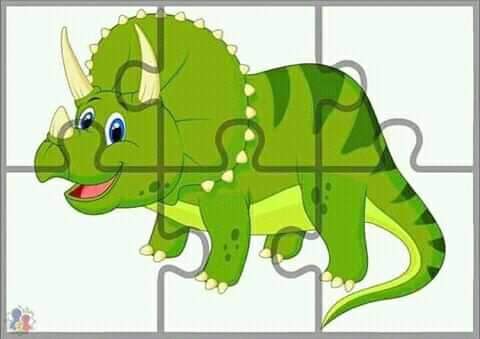 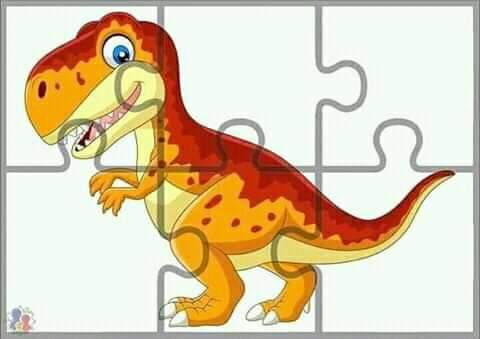 DecorandoMateriales Papeles de colores (cortado chiquito)Plásticola Pegar   papeles de colores en el dibujo y decorar como más le guste el niño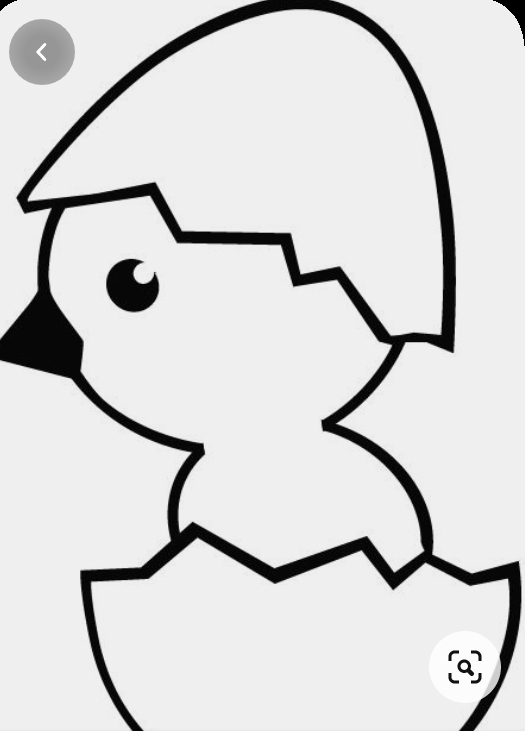 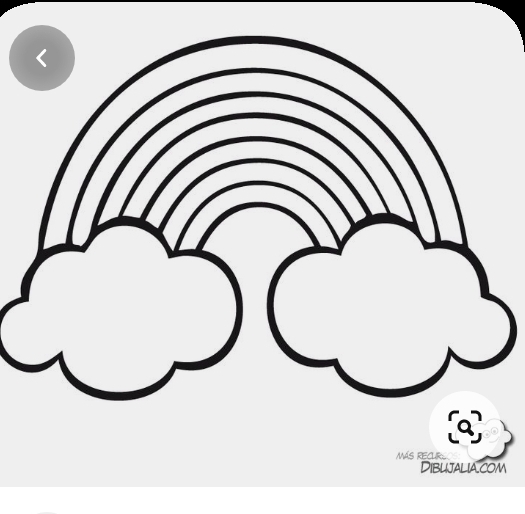 HOJITAS DE COLORESVarias hojas de distinto tamaño Témpera Pasar  las hojas sobre la témpera, luego apoyarla sobre la hoja y  ver lo que queda cuando sacamos la hoja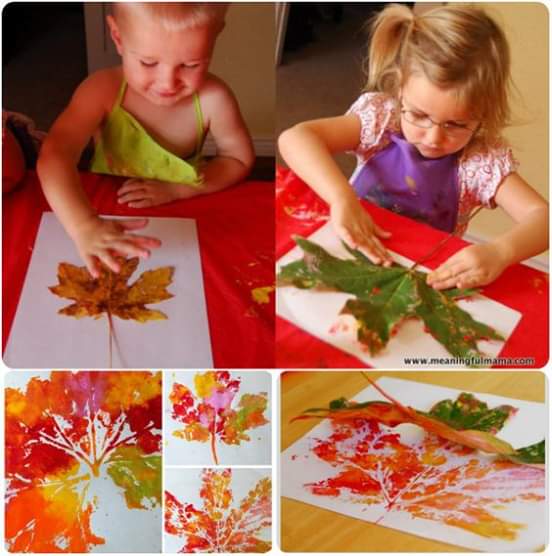 Un globoTémpera Bandeja donde se pueda colocar la témpera Pasar  el globo x la témpera  (colores diferentes) y apoyar  el globo sobre la hoja y a ver… que resulta!!!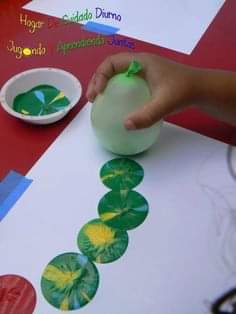 Armemos rompecabezas Primero lo debemos decorar o pintar como más nos guste ...luego lo recortamos y lo armamos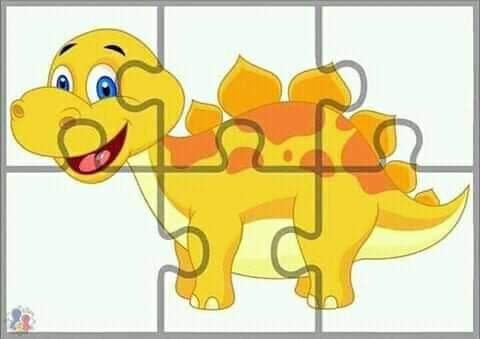 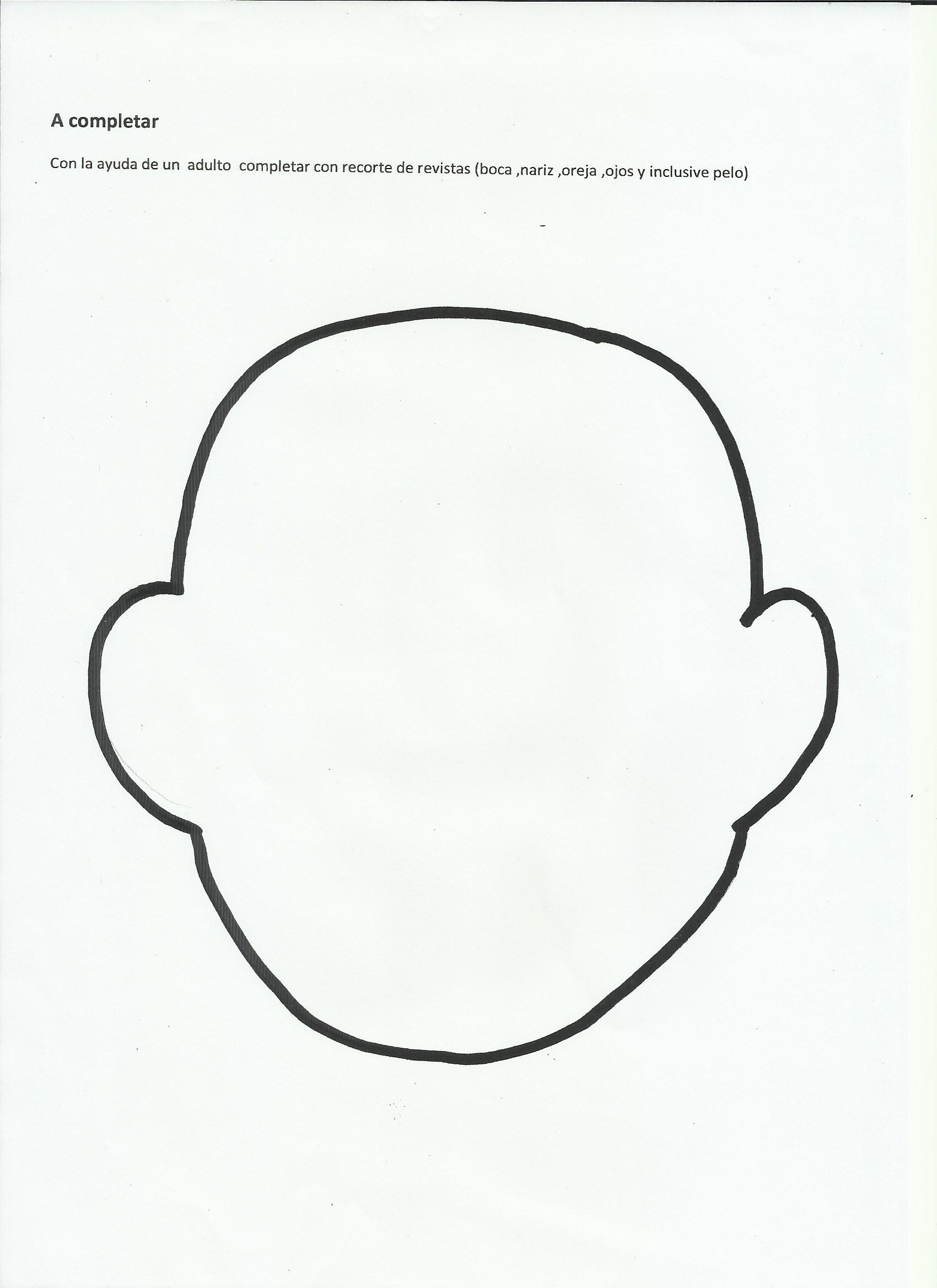 Pasa la pelotaActividad muy sencilla que tendrá muchos beneficio, ya que con ella desarrolla la motricidad fina ,la coordinación y la fuerza la direccionalidad... simplemente tenemos q ponernos sentado en el suelo enfrente del niño con una pelota y lanzársela .cuando la agarre, le animamos a q devuelva imitando nuestro pase .También podemos variar las actividades y, en vez de estar sentado ,nos podemos pasar de pie de una patada suave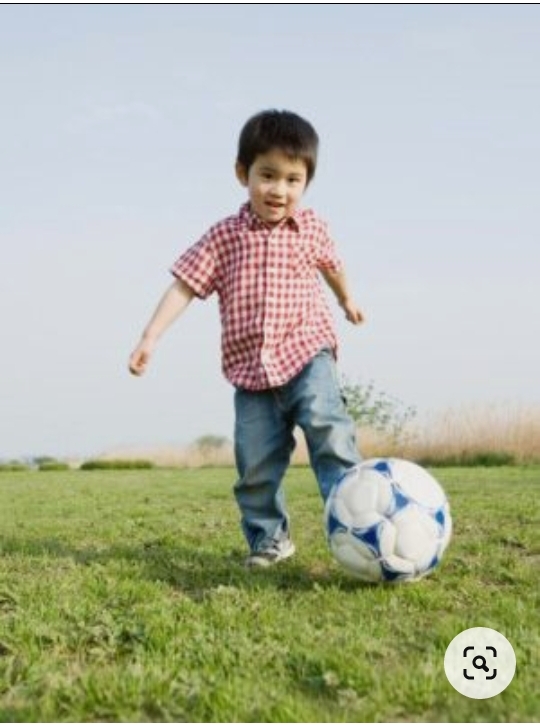 TOCANDO EL BOMBOMateriales  Tambor  o sartén olla ,caja con ActividadesSe le ofrece al niño el objeto y alentamos para q pueda producir sonido al golpear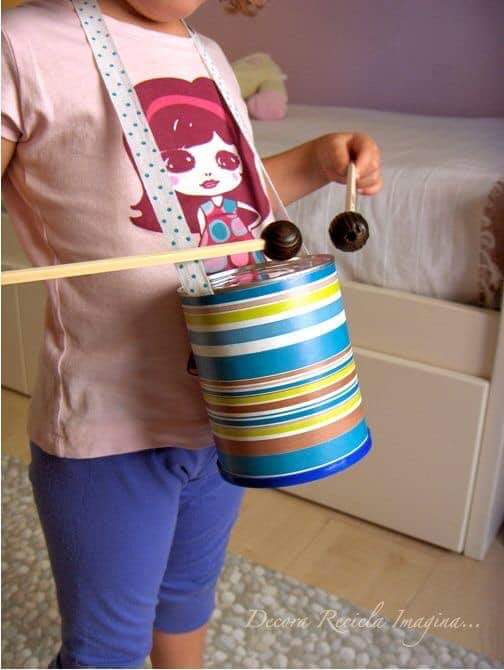 NOS ESCONDEMOSActividad a partir de la posibilidades de desplazamiento del niño, el adulto lo incita a buscarlo escondiéndose de él ,llamándolo por el nombre  dejando señales de su presencia por ejemplo ...asomando un brazo a la vista del niño/a ...el niño tratara de encontrarlo ..Para q sirve: nociones de la presencia y ausencia .Búsqueda activa de la fuerte de la señora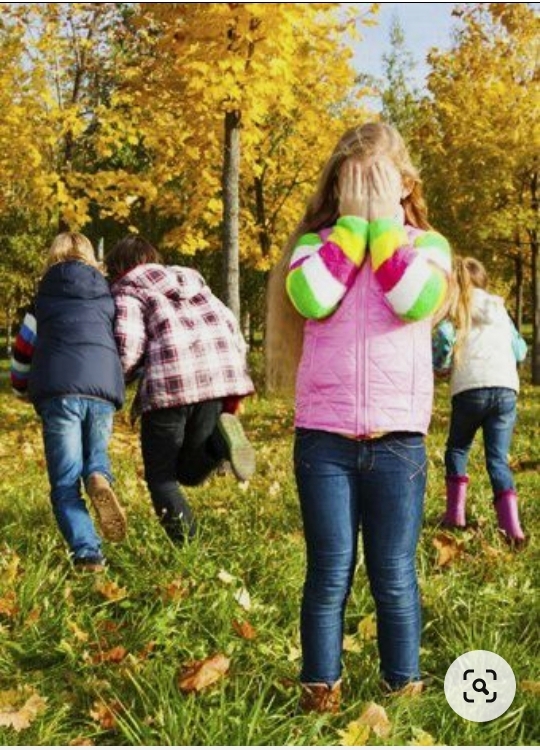 Colocar en el suelo o mesa la cartulina de colores. Tomar pequeños trozos de algodón, mojarlos en agua y pintar.Al tener contacto el algodón mojado con la cartulina, cambiará de color … vemos que pasa???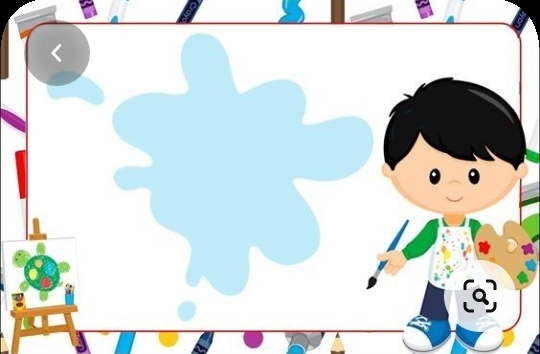 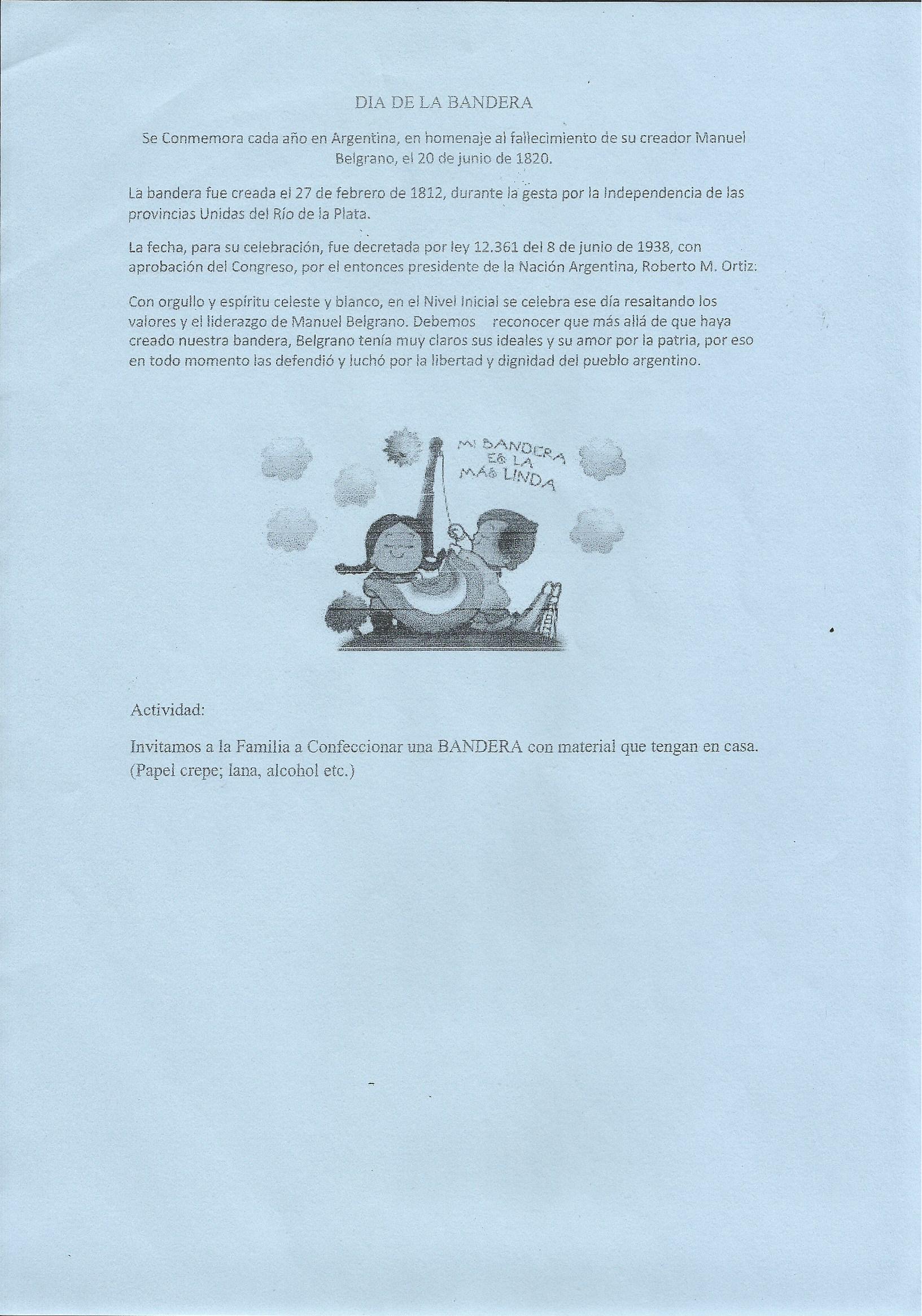 *Frío a la una, a las dos y a las tres*Frío en las manosfrío en los piesfrío al derechofrío al revés.Frío en la caraNariz coloradaFrío con ganasDe estar en la cama.Frío allí arribaFrío aquí abajoFrío con ganasDe dar un abrazo.Frío de inviernoQue va a comenzar,Y con mucho abrigoTe invita a jugar.Viviana Laso verLuego de leer la poesía contarnos con su hijo/a lo que más les gusta del invierno a través de un  dibujo o  fotografías.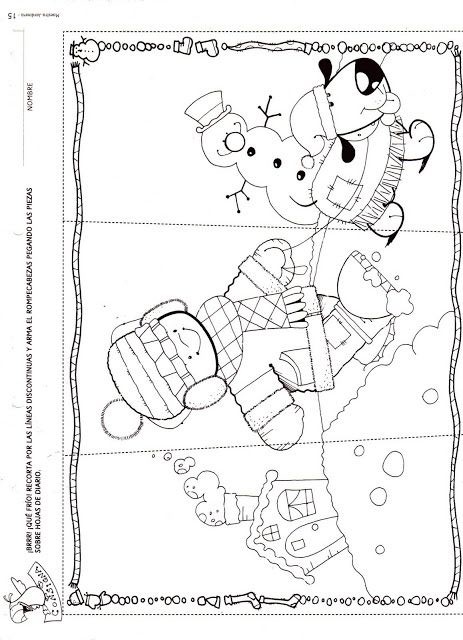 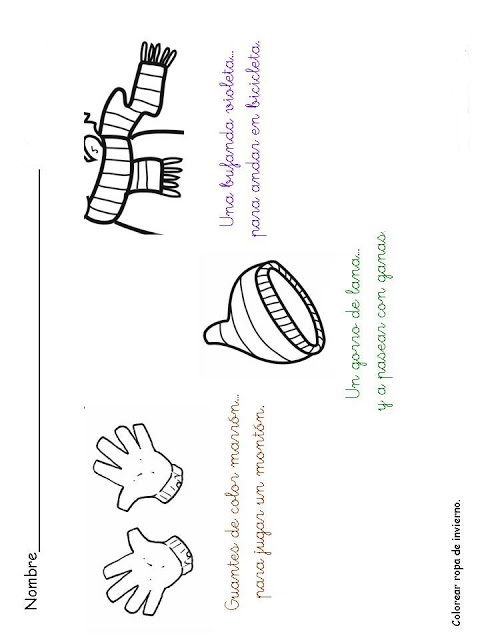 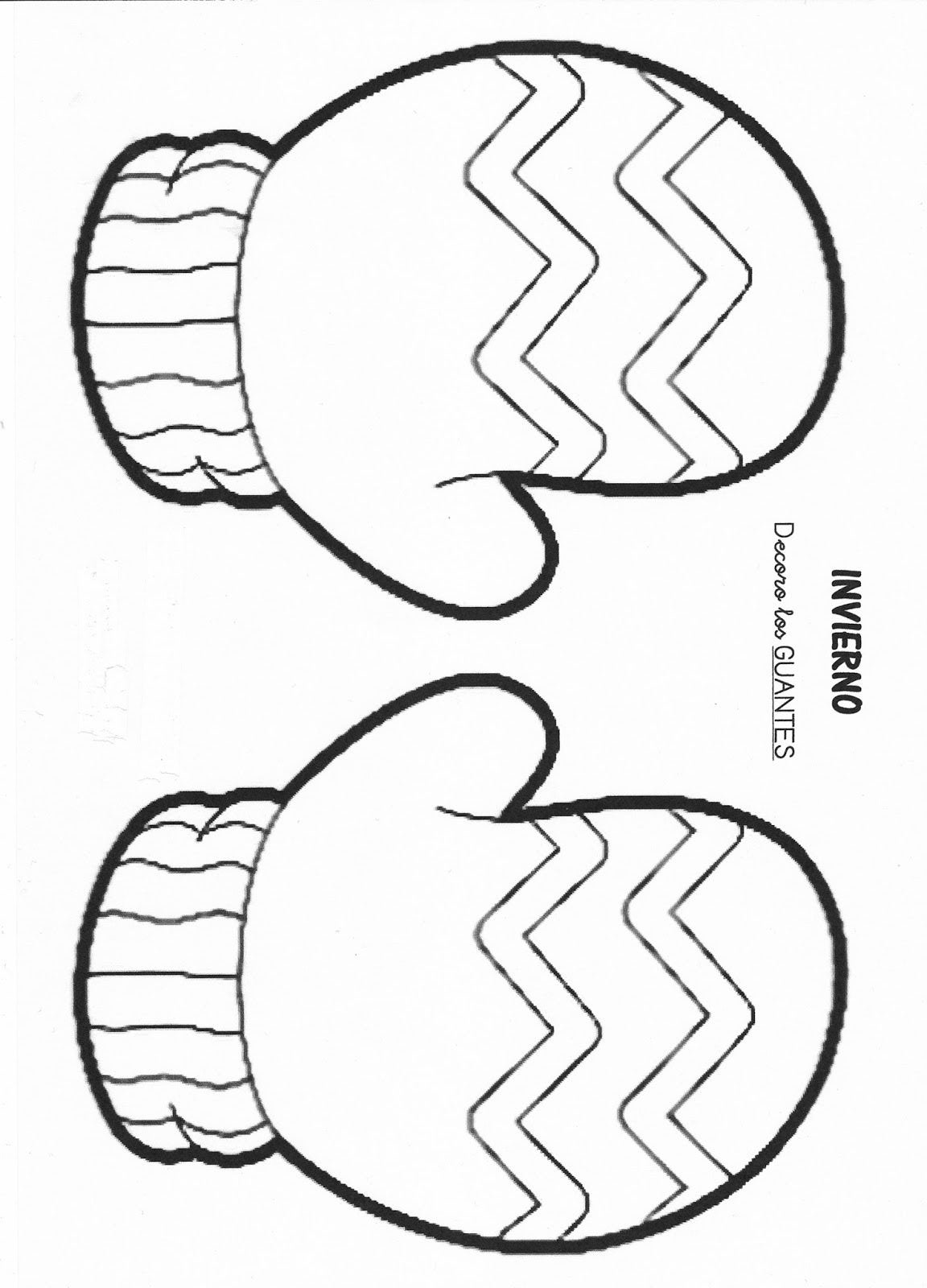 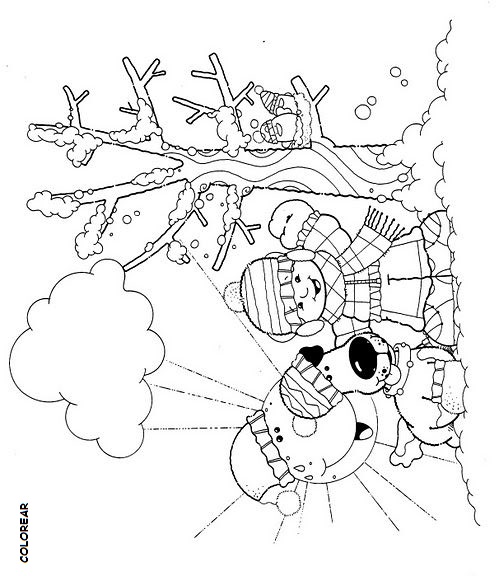 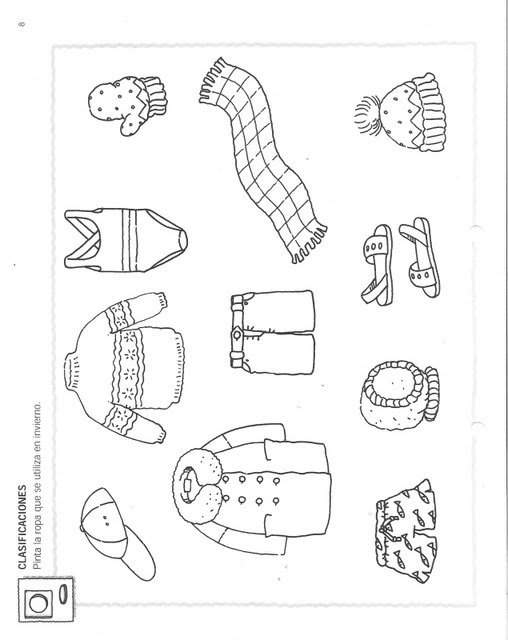 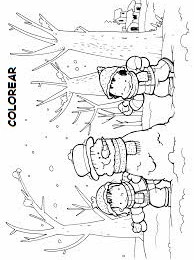 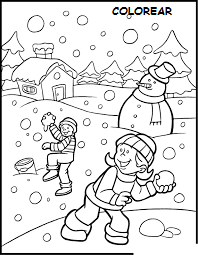 9 de julio Una palomita blancaComo miga de panCon sus alas de puntilla.Cruzo montes y lagunas,Alcanzo las diligenciasY llego un 9 de julio…¡Día de la independencia!Monica Oraño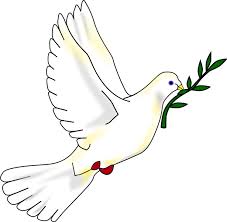 PINTO Y/0 DECORO CON MATERIAL QUE TENGO EN CASA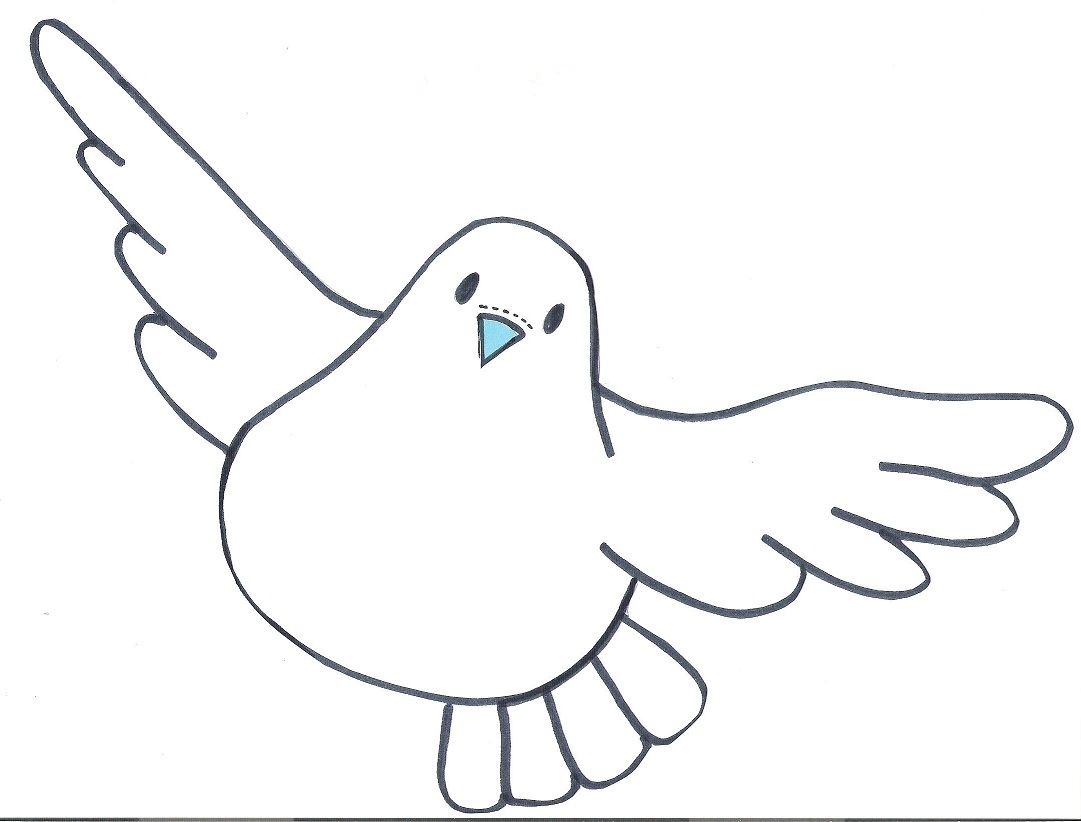 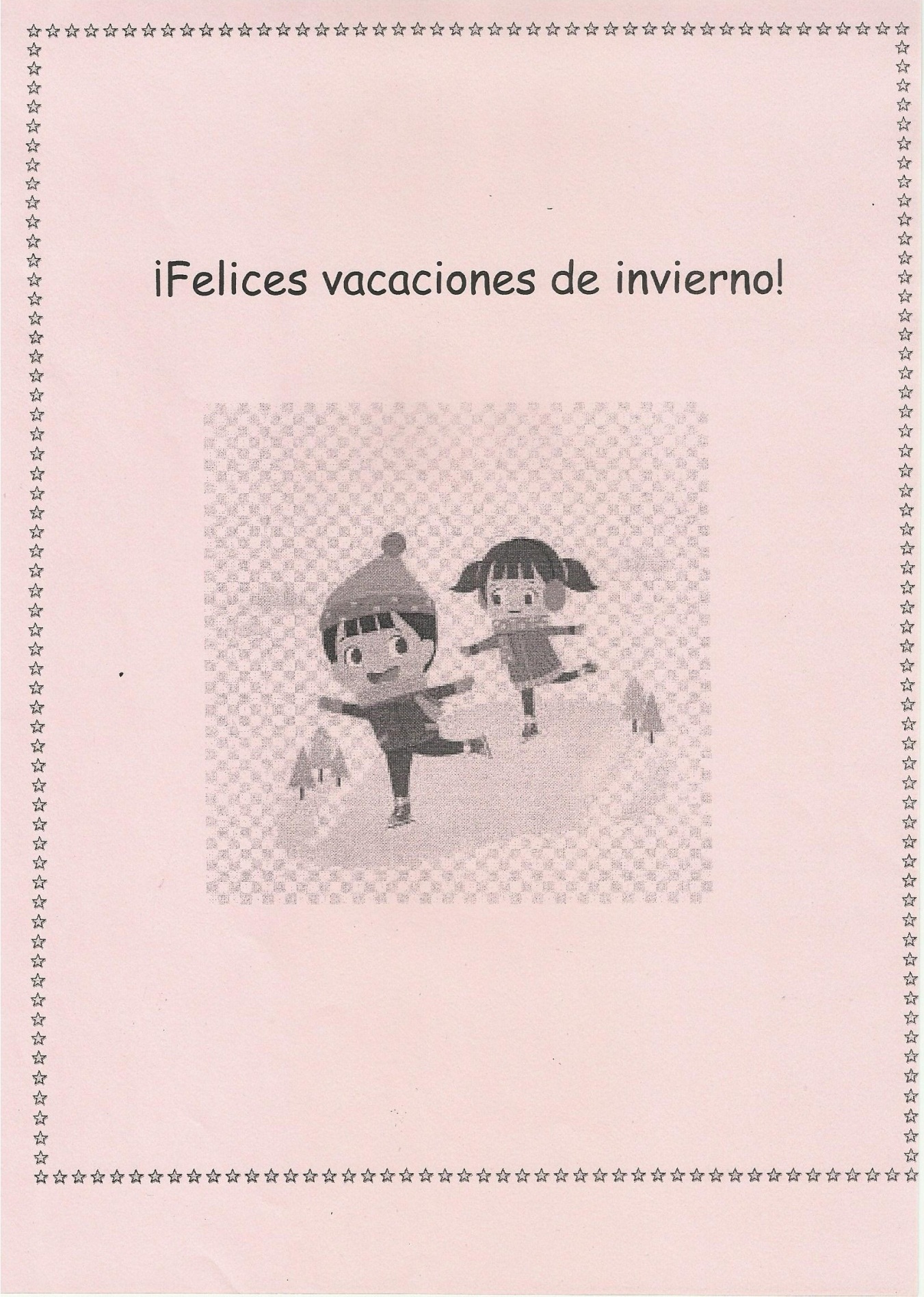 